	           	                AIR FORCE SCHOOL, BAMRAULI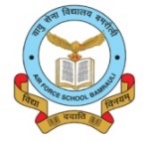            MONTHLY SPLIT-UP SYLLABUS- 2021-22Class:  I							                      Subject: Computer MonthTopic / Sub TopicTopic / Sub TopicActivityActivityActivityAprilLe- 01   Topic :- A Computer Le- 01   Topic :- A Computer A Smart Machine A Smart Machine A Smart Machine May &June Le-02 Topic :- Parts of Computer Le-02 Topic :- Parts of Computer Different Parts of Computer Different Parts of Computer Different Parts of Computer May &June July Periodic Test -01Periodic Test -01Periodic Test -01Periodic Test -01Periodic Test -01July Le-03 Topic :- Uses of Computers Le-03 Topic :- Uses of Computers Le-03 Topic :- Uses of Computers Uses of computer in Different places  Uses of computer in Different places  AugustLe-04 Topic :- Know your keyboard Le-04 Topic :- Know your keyboard Functions of buttons Functions of buttons Functions of buttons SeptemberHalf Yearly ExaminationHalf Yearly ExaminationHalf Yearly ExaminationHalf Yearly ExaminationHalf Yearly ExaminationOctober Le-05 Topic :- Computer Mouse Mouse Actions  Mouse Actions  Mouse Actions  Mouse Actions  November Le-06 Topic :- Drawing for Children Fun with paint Fun with paint Fun with paint Fun with paint December & January Periodic Test -02Periodic Test -02Periodic Test -02Periodic Test -02Periodic Test -02February Le-06 Topic :- Notepad and WordPad Le-06 Topic :- Notepad and WordPad Le-06 Topic :- Notepad and WordPad Le-06 Topic :- Notepad and WordPad Working on Notepad and WordPadMarch Annual ExaminationAnnual ExaminationAnnual ExaminationAnnual ExaminationAnnual Examination